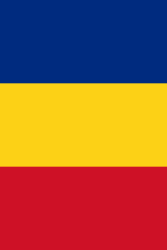            INSTITUȚIA  DE  ÎNVĂȚĂMÂNT  PREȘCOLAR  nr.  174                                                                                                  Aprobat,  directorul                                                                          IÎP  nr.  174  Garștea  Ludmila                                                                                                                                                             M E N I U         Data:    12  MAI    2023_____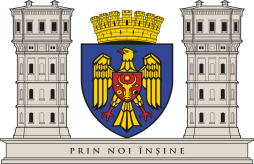           CONSILIUL MUNICIPAL CHIȘINĂU        PRIMAR GENERAL AL MUNICIPIULUI CHIȘINĂU          DIRECȚIA GENERALĂ EDUCAȚIE, TINERET ȘI SPORT            DIRECȚIA EDUCAȚIE, TINERET ȘI SPORT SECTORUL CENTRUINSTITUȚIA DE EDUCAȚIE  TIMPURIE NR. 174Nr. ord           DENUMIREA  BUCATELORGramajul bucatelorDEJUN1.Terci  din  crupe  de  orz  cu  lapte1/2002.Tartină  cu  cașcaval1/ 40/103.Lapte fiert1/200DEJUNUL  II1.Banane, miez de nuci                                           1/150/10PRÂNZ1.Roșii porționate1/252.Supă”Țărănească”  cu  smântână1/2003.Fileu de pește înăbușit cu legume1/754.Pilaf de orez cu legume1/405.Pâine  din  făină  integrală1/33Compot  din  mere1/150CINA1.Vinegretă din legume fierte,ou fiert1/100/602.Compot din prune și mere uscate1/2003.Pâine din făină albă1/40